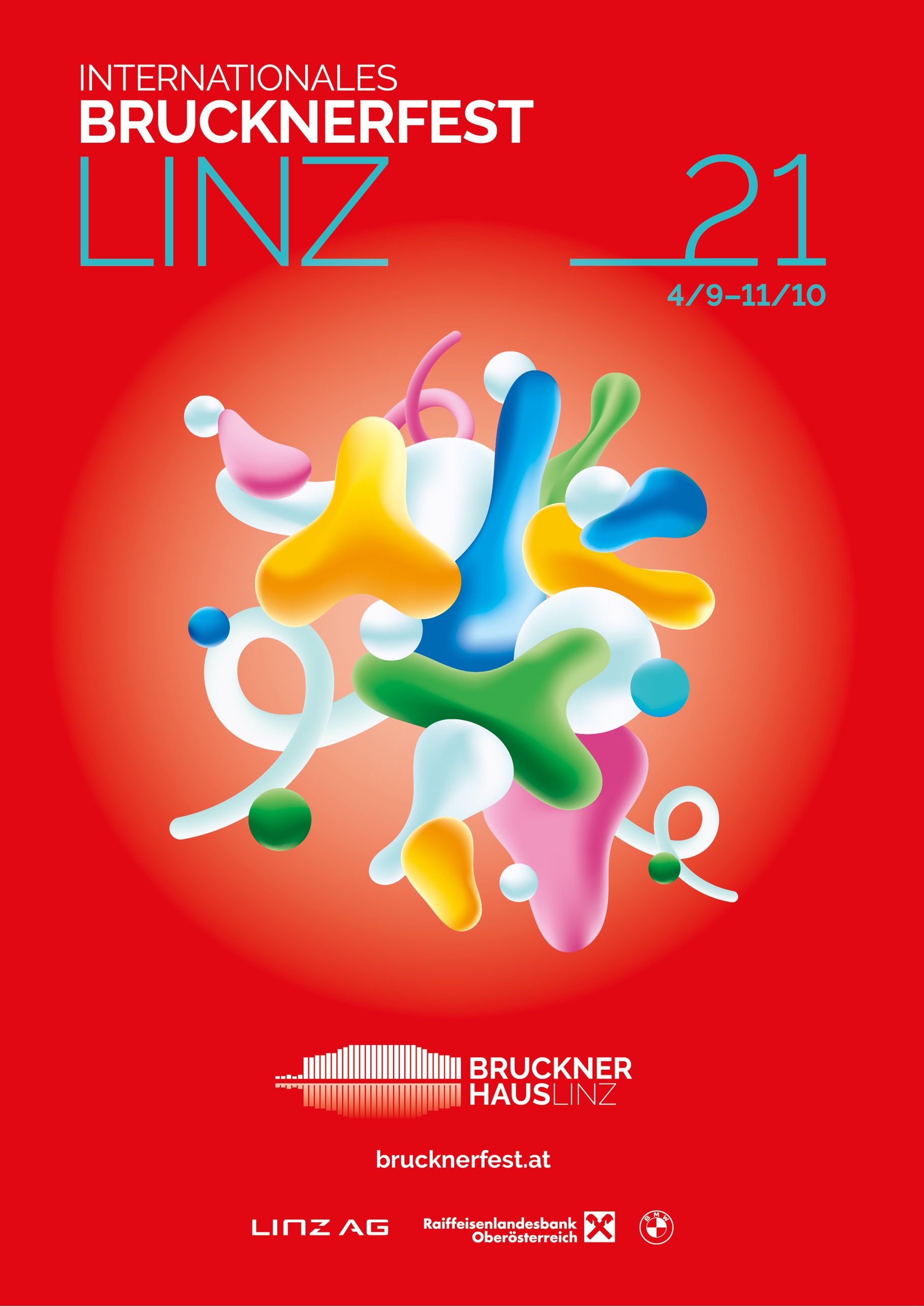 „Die hohe Auslastung der letzten Jahre gibt uns recht: Die Neupositionierung des Internationalen Brucknerfests Linz seit 2018 ist ein voller Erfolg. Bruckners Schaffen steht wieder im Zentrum, doch lassen sich darüber hinaus auch vielseitige Bezüge zu anderen Komponist*innen herstellen, wodurch ein abwechslungsreiches Programm garantiert ist. Heuer geht es um Bruckner und seine Schüler*innen, und ich freue mich, dass wieder viele namhafte Künstler*innen unsere Einladung folgen und nach Linz kommen werden, darunter Martha Argerich, Waltraud Meier, Jakub Hrůša, Thomas Hampson oder Sir Antonio Pappano. Namen wie diese zeugen von der internationalen Strahlkraft des Brucknerfests und von der Bedeutung der Brucknerstadt Linz“, freut sich Mag. Dietmar Kerschbaum, Brucknerhaus-Intendant, Künstlerischer Vorstandsdirektor LIVA bereits auf das faszinierende Programm ab 4. September.MUSIKALISCHE GLANZLICHTER BEI EINEM BRUCKNERFEST VOLLER ENTDECKUNGENNoch nie gehörte Raritäten, Reichtümer und musikalische Schätze von außerordentlichem Interesse, großartige Interpret*innen, atemberaubende Dirigent*innen, veritable Superstars, international gefragte Orchester und ein fantastisches Programm bietet das Internationale Brucknerfest Linz 2021. Zum vierten Mal in Folge spannt eines der bedeutendsten Klassikfestivals Österreichs unter der Intendanz von Mag. Dietmar Kerschbaum (Künstlerischer Vorstandsdirektor der LIVA und Intendant des Brucknerhauses Linz) heuer unter dem klingenden Motto „Mutige Impulse – Bruckner und seine Schüler*innen“ einen thematisch konsistenten Bogen, mit Start von Anton Bruckners Geburtstag am 4. September bis zu seinem Todestag am 11. Oktober,  über rund 30 Veranstaltungen: darunter mehrere Kurzkonzerte bei freiem Eintritt an sieben „Bruckner-Orten“, der Eröffnungs-Festakt, drei Liederabende, vier Kammerkonzerte, acht Orchesterkonzerte, zwei Chorkonzerte, zwei Klavierabende, ein Orgelkonzert, das Wissenschaftliche Symposium, eine Lesung mit Musik und die Vernissage zu einer Begleitausstellung, die Linzer Klangwolke, die Kinderklangwolke und die Klassische Klangwolke (Einheitspreis: 5 Euro!), ein öffentlich zugänglicher Meisterkurs sowie die BrucknerBeats fürs junge Publikum plus eine exklusive Film-Preview und jede Menge geballter Frauenpower. In diesem besonderen Jahr – das auch für das Brucknerhaus Linz voller Herausforderungen war und ist – lädt das Brucknerfest ein, Anton Bruckner als Menschen, als Komponisten, als Impulsgeber, als Lehrenden, als Meister und auch als Freund kennenzulernen, will mit musikalischen Glanzlichtern die Entdeckungslust seines Publikums wecken und vergessenen Komponist*innen eine Stimme geben! Eine einzigartige Festivaldichte mit Aufführungen von Werken, die Gegenstand von Bruckners Unterricht waren, von bisher verborgenen Kostbarkeiten aus der Feder von Bruckners Schüler*innen, aber auch von bekannten Stücken großer Komponisten und Wegbegleiter Bruckners sowie von beeindruckenden Fassungen der Sinfonien Bruckners, die der Komponist nicht allein erarbeitete, sondern an deren Entstehung seine Schüler erheblichen Anteil hatten. All dies und noch mehr ist im Rahmen des Internationalen Brucknerfestes Linz 2021 unter dem Motto „Mutige Impulse – Bruckner und seine Schüler*innen“ zu erleben.BRUCKNERS SCHÜLER*INNEN IM FOKUSAnlässlich des 125. Todestages Bruckners würdigt das Internationale Brucknerfest Linz 2021 die Verdienste seiner (ehemaligen) Studenten, die zu unermüdlichen Wegbereitern wurden, und gibt weitgehend vergessenen Komponist*innen eine Stimme. Kaum eines ihrer Werke war je im Brucknerhaus Linz zu hören, dabei finden sich Meister*innen auch unter Bruckners Schüler*innen. Die Aufführungen dieser Raritäten versprechen, Glanzlichter zu setzen bei einem Brucknerfest voller Entdeckungen.Zwei von Bruckners Schüler*innen stehen besonders im Fokus: Zum einen ist das der jung verstorbene Hans Rott. Sein Pastorales Vorspiel steht am Beginn des Festaktes zur feierlichen Eröffnung des Internationalen Brucknerfestes Linz 2021 (12.9.). Seine frühe Sinfonie As-Dur für Streichorchester bildet den Auftakt der Klassischen Klangwolke 21 (18.9.). Drei seiner Lieder nach Gedichten von Johann Wolfgang von Goethe erklingen beim Liederabend am 22. September. PUBLIKUMSLIEBLINGE, GROSSARTIGE ENSEMBLES UND MUSIKALISCHE SCHÄTZEDas renommierte Quatuor Danel nimmt sich seines meisterhaften Streichquartetts c-moll an (25.9.). Seine genialische Sinfonie (Nr. 1) E-Dur haben die Bamberger Symphoniker unter Jakub Hrůša im Gepäck (28.9.), während das ORF Radio-Symphonieorchester Wien unter der Leitung von Marin Alsop, die als erste Frau Chefdirigentin eines großen US-amerikanischen Orchesters wurde, sein Vorspiel zu „Julius Cäsar“ zur Aufführung bringt (30.9.). Mit den Skizzen und Fragmenten seiner unvollendeten Werke setzen sich Kompositionsstudierende der Anton Bruckner Privatuniversität im Rahmen des Projektes Rewriting Rott kreativ und stilistisch eigenständig auseinander (5.–10.9.).Zum anderen widmet das Internationale Brucknerfest Linz 2021 der gebürtigen Linzerin Mathilde Kralik von Meyrswalden, einer Privatschülerin Bruckners, der eine erstaunliche Karriere als Komponistin gelang, einen kleinen Schwerpunkt. Die 1857 in Linz geborene Mathilde Kralik von Meyrswalden war eine der ganz wenigen erfolgreichen Komponistinnen ihrer Zeit. Schon als junges Mädchen wurde ihre musikalische Begabung erkannt und gefördert. Nach der Übersiedlung ihrer Familie nach Wien erhielt sie Privatunterricht bei Anton Bruckner und studierte anschließend in derselben Klasse wie Gustav Mahler am Konservatorium der Gesellschaft der Musikfreunde in Wien. Bis zu ihrem Tod im Jahre 1944 lebte und wirkte sie in Wien. Ihr Schaffen und jede Menge geballte Frauenpower steht am 18. September im Mittelpunkt der Klassischen Klangwolke 21, in der das FSOA, das Female Symphonic Orchestra Austria, unter Silvia Spinnato und der italienischen Geigerin Francesca Dego, die zu den bedeutendsten jungen Künstlerinnen der internationalen Musikszene zählt, für ein einzigartiges Konzerterlebnis sorgen werden (18.9.). Weitere ihrer Werke erklingen im Rahmen des Festaktes zur feierlichen Eröffnung des Internationalen Brucknerfestes Linz 2021 (12.9.), sowie im Konzert von sechs jungen Organist*innen aus Linz und Umgebung (15.9.). KLASSIK-SUPERSTARS SORGEN FÜR UNVERGESSLICHE KONZERTHIGHLIGHTSZahlreiche Publikumslieblinge, Superstars und großartige Ensembles bringen die faszinierenden Werke des Internationalen Brucknerfestes Linz 2021 zur Aufführung: Der britische Stardirigent Sir Antonio Pappano wird den Taktstock gegen das Klavier eintauschen (22.9.), der österreichische Organist und Dirigent Martin Haselböck, der als einer der bedeutendsten Vorkämpfer originaler Klangkultur gilt (3.10.), sowie die bereits international gefragten jungen Musiker*innen des TONALi Trios (9.10.) werden für unvergessliche Konzerthighlights sorgen.Stars wie Pianist Paul Lewis (12.9.) und Altmeister Michail Jurowski (19.9.), der begehrte RIAS Kammerchor Berlin (26.9.) und Stardirigent Hartmut Haenchen, ein ausgewiesener Bruckner-Experte und einer der großen Bruckner-Dirigenten unserer Zeit (11.10.), werden Werke von Bruckner und seinen Schüler*innen und Wegbegleitern zum Klingen bringen. Nicht zu vergessen die unnachahmliche Martha Argerich, die mit Lilya Zilberstein, die erstklassige Werke von Mozart, Schumann, Brahms, Bruckner und Liszt präsentiert.WEGBEGLEITER UND VORKÄMPFER ERKLINGEN BEIM INT. BRUCKNERFEST LINZ 2021Gustav Mahler und Hugo Wolf waren zwar keine Schüler Bruckners im engeren Sinne, dafür aber wichtige Wegbegleiter und Vorkämpfer, weshalb ihre Werke ebenfalls im Programm vertreten sind, denn beide machten sich auf je unterschiedliche Weise zeitlebens für das Schaffen des von ihnen verehrten Meisters stark. Das Bruckner Orchester Linz unter Markus Poschner nimmt sich mit Gustav Mahler und seiner sinfonischen Kantate Das klagende Lied (23.9.) sowie der 3. Sinfonie (5.10.) eines der entschiedensten Vorkämpfer Bruckners an. Die Lieder von Hugo Wolf, der Bruckner lebenslang verehrte, werden von Stars wie der brillanten jungen Grazer Mezzosopranistin Sophie Rennert (14.9.), Starsängerin Waltraud Meier, die ihr spannungsvoll erwartetes Brucknerhaus-Debüt gibt (22.9.), und Thomas Hampson, der auf eine einzigartige internationale Karriere stolz sein darf (3.10.), interpretiert.VERNISSAGE VON LINZER SCHÜLER*INNEN ÜBER EINE BRUCKNER SCHÜLERINAuch die Ausstellung zum Internationalen Brucknerfest Linz 2021 beschäftigt sich mit der Bruckner-Schülerin Mathilde Kralik von Meyrswalden: „Ich bin hinausgegangen“ – Porträt einer Linzer Komponistin mit Arbeiten der Linzer Künstlerin Astrid Esslinger wird am 14. September mit einer Vernissage eröffnet. Die Ausstellung entsteht im Rahmen des international erfolgreichen Projektes TONALi Tour in Zusammenarbeit mit drei Linzer Schulklassen (Musikklassen des Adalbert Stifter Gymnasiums, des Bundesrealgymnasiums Linz Hamerlingstraße und der Musikmittelschule 22 Linz, Dr.-Ernst-Koref-Schule). Den krönenden Abschluss dieses Projektes, das zum ersten Mal in Österreich realisiert wird, bildet ein Konzert des TONALi Trios am 9. Oktober, auf dessen Programm unter anderem das Klaviertrio F-Dur der Komponistin steht.Infos: www.brucknerfest.at, www.brucknerhaus.atKarten unter Tel.: +43 (0) 732 77 52 30TERMINÜBERSICHT DES INTERNATIONALEN BRUCKERFESTES LINZ 2021QUATUOR DIOTIMASA I 4. September I 19:30 Uhr I Pfarrkirche AnsfeldenStreichquartette von Anton Bruckner und Friedrich KloseREWRITING ROTT – EINTRITT FREISO–FR I 5. bis 10. September I jeweils ab 18:00 Uhr I Innenstadt LinzSpaziergänge mit Kurzkonzerten an „Bruckner-Orten“ in der Linzer InnenstadtDanach jeweils ab 19:30 Uhr von Montag bis Freitag bei freiem Eintritt eine Jazzlounge im Hotel Wolfinger am Hauptplatz 19LINZER KLANGWOLKE 21 präsentiert von Sparkasse OÖ & LINZ AGSA I 11. September I 20:30 Uhr I Donaupark LinzFESTAKTSO I 12. September I 10:30 Uhr I Großer Saal I Brucknerhaus LinzFeierliche Eröffnung des Internationalen Brucknerfestes Linz 2021KINDERKLANGWOLKE 21SO I 12. September I 14:30 Uhr I Donaupark LinzPAUL LEWIS & MARKUS POSCHNERSO I 12. September I 18:00 Uhr I Großer Saal I Brucknerhaus LinzBruckners UnterrichtsstoffVERNISSAGE ZUR AUSSTELLUNG: MATHILDE KRALIK VON MEYRSWALDEN – EINTRITT FREIDI I 14. September I 18:00 Uhr I Foyer/Mittlerer Saal I Brucknerhaus Linz (Bis 9. Oktober geöffnet)Vernissage zur Ausstellung „Ich bin hinausgegangen“ – Porträt einer Linzer Komponistinmit Arbeiten von Astrid Esslinger und in Zusammenarbeit mit den Musikklassen des Adalbert Stifter Gymnasiums, des Bundesrealgymnasiums Linz Hammerlingstraße und der Musikmittelschule 22 Linz, Dr. Ernst-Koref-Schule. Ein Projekt in Zusammenarbeit mit TONALi Tour. Kostenlose Zählkarten für die Vernissage sind ab 4. September im Brucknerhaus Service-Center erhältlich. SOPHIE RENNERT & HELMUT DEUTSCHDI I 14. September I 19:30 Uhr I Mittlerer Saal I Brucknerhaus LinzLiederabendJUNGE ORGANIST*innen spielen Werke Anton Bruckners und seiner Schüler*innenMI I 15. September I 19:30 Uhr I Großer Saal I Brucknerhaus LinzKLASSISCHE KLANGWOLKE 21 präsentiert von Sparkasse OÖ & LINZ AGSA I 18. September I 19:30 Uhr I Großer Saal I Brucknerhaus LinzDirigentin Silvia Spinnato, mit ihrem Female Symphonic Orchestra Austria, Geigerin Francesca Dego, und Organistin und Linzerin Magdalena Hasibeder,  Sopranistin Jacquelyn WagnerDie Linzer Bruckner-Schülerin Mathilde Kralik von Meyrswalden steht im Zentrum der Klassischen Klangwolke, Einheitspreis: 5 Euro; freier Eintritt für alle bis zum 26. LebensjahrMICHAIL JUROWSKI & TONKÜNSTLER-ORCHESTERSO I 19. September I 20:00 Uhr I Mariendom LinzChor- und Orchesterkonzert im MariendomBRUCKNERS MUSIKALISCHE HEIMATDI I 21. September I 19:30 Uhr I Mittlerer Saal I Brucknerhaus LinzFilm-Preview einer ORF-Dokumentation über die St. Florianer SängerknabenWALTRAUD MEIER & SIR ANTONIO PAPPANOMI I 22. September I 19:30 Uhr I Großer Saal I Brucknerhaus LinzLiederabendMARKUS POSCHNER & BRUCKNER ORCHESTER LINZDO I 23. September I 19:30 Uhr I Großer Saal I Brucknerhaus LinzAnton Bruckner, Gustav Mahler und die RomantikQUATUOR DANELSA I 25. September I 19:30 Uhr I Mittlerer Saal I Brucknerhaus LinzHans Rott und Hugo Wolf – das Werk für StreichquartettRIAS KAMMERCHOR BERLINSO I 26. September I 18:00 Uhr I Alter Dom LinzChorkonzert im Alten DomJAKUB HRŮŠA & BAMBERGER SYMPHONIKERDI I 28. September I 19:30 Uhr I Großer Saal I Brucknerhaus LinzHugo Wolf, Gustav Mahler & Hans RottROTT REDISCOVERED – An.Ton.Hören SchulkonzertMI I 29. September I 11:00 Uhr I Großer Saal I Brucknerhaus LinzHans Rott, der „Begründer der neuen Symphonie“MARTHA ARGERICH & LILYA ZILBERSTEINMI I 29. September I 19:30 Uhr I Großer Saal I Brucknerhaus LinzWerke von Mozart, Schumann, Brahms, Bruckner und Liszt.MARIN ALSOP & ORF RADIO-SYMPHONIEORCHESTER WIENDO I 30. September I 19:30 Uhr I Großer Saal I Brucknerhaus LinzHans Rott, Hugo Wolf und Gustav Mahler – Antike in literarischer VermittlungDIE SCHÜLER*innen ANTON BRUCKNERS – EINTRITT FREIFR I 1. Oktober I ab 11:00 Uhr I SA I 2. Oktober I ab 9:00 Uhr I Mittlerer Saal I Brucknerhaus LinzWissenschaftliches Symposium in Kooperation mit dem Anton Bruckner Institut LinzPLATTFORM K+K VIENNAFR I 1. Oktober I 19:30 Uhr I Mittlerer Saal I Brucknerhaus LinzKammermusik von Anton Bruckner und seinen SchülernBRUCKNER-BEATS – KIRILL KOBANTSCHENKO LEGT AUF! – EINTRITT FREIFR I 1. Oktober I 22:00 Uhr I Mittlerer Saal I Brucknerhaus LinzZählkarten für das von Disco-House angehauchte DJ-Set mit entspannten Tanzklängen von Lounge bis Jazz, die Beine und Seele beschwingen, sind ab 4. September im Brucknerhaus Service-Center erhältlich.BÖCK IST BRUCKNER IVSA I 2. Oktober I 19:30 Uhr I Mittlerer Saal I Brucknerhaus LinzLehrjahre bei BrucknerTHOMAS HAMPSON & MARTIN HASELBÖCKSO I 3. Oktober I 11:00 Uhr I Großer Saal I Brucknerhaus LinzJünger und Meister – Hugo Wolf und Anton BrucknerMEISTERKURS THOMAS HAMPSONMO–MI I 4. bis 6. Oktober I ab 10:00 Uhr I Mittlerer Saal I Brucknerhaus LinzAbschlusskonzert: MI I 6. Oktober I 19.30 UhrMARKUS POSCHNER & BRUCKNER ORCHESTER LINZDI I 5. Oktober I 19:30 Uhr I Großer Saal I Brucknerhaus LinzMahlers ‚Dritte‘DUO TAL & GROETHUYSENDO I 7. Oktober I 19:30 Uhr I Mittlerer Saal I Brucknerhaus LinzAnton Bruckner und sein Abgott Richard WagnerTONALi TRIOSA I 9. Oktober I 19:30 Uhr I Mittlerer Saal I Brucknerhaus LinzKlaviertrios von Bruckners Schüler*innenHARTMUT HAENCHEN & BRUCKNER ORCHESTER LINZMO I 11. Oktober I 19:30 Uhr I Stiftsbasilika St. FlorianFestliches Abschlusskonzert zur 950-Jahr-Feier des Stiftes St. Florian und zu Bruckners 125. TodestagInfos: www.brucknerfest.at, www.brucknerhaus.atKarten unter Tel.: +43 (0) 732 77 52 30